Medal Statistic - TeamMedal Statistic - TeamMedal Statistic - TeamMedal Statistic - TeamMedal Statistic - TeamMedal Statistic - TeamMedal Statistic - TeamМестоTeamGold 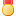 Silver 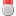 Bronze 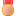 1 Московская область666182 Москва6113203 Новосибирская область446144 Ростовская область31265 Республика Дагестан20136 Челябинская область13487 Саратовская область13378 Красноярский край12259 Республика Башкортостан114610 Краснодарский край112411 Кемеровская область111312 Тверская область110213 Воронежская область103414 Орловская область1023Калининградская область102316 Алтайский край1012Пермский край101218 Самарская область1001Приморский край1001Ставропольский край100121 Республика Татарстан023522 Тюменская область0213Пензенская область021324 Свердловская область020225 Санкт-Петербург015626 РСО-Алания012327 ХМАО-ЮГРА0101Сахалинская область010129 Брянская область0011Ивановская область0011Омская область0011Вологодская область0011Томская область0011